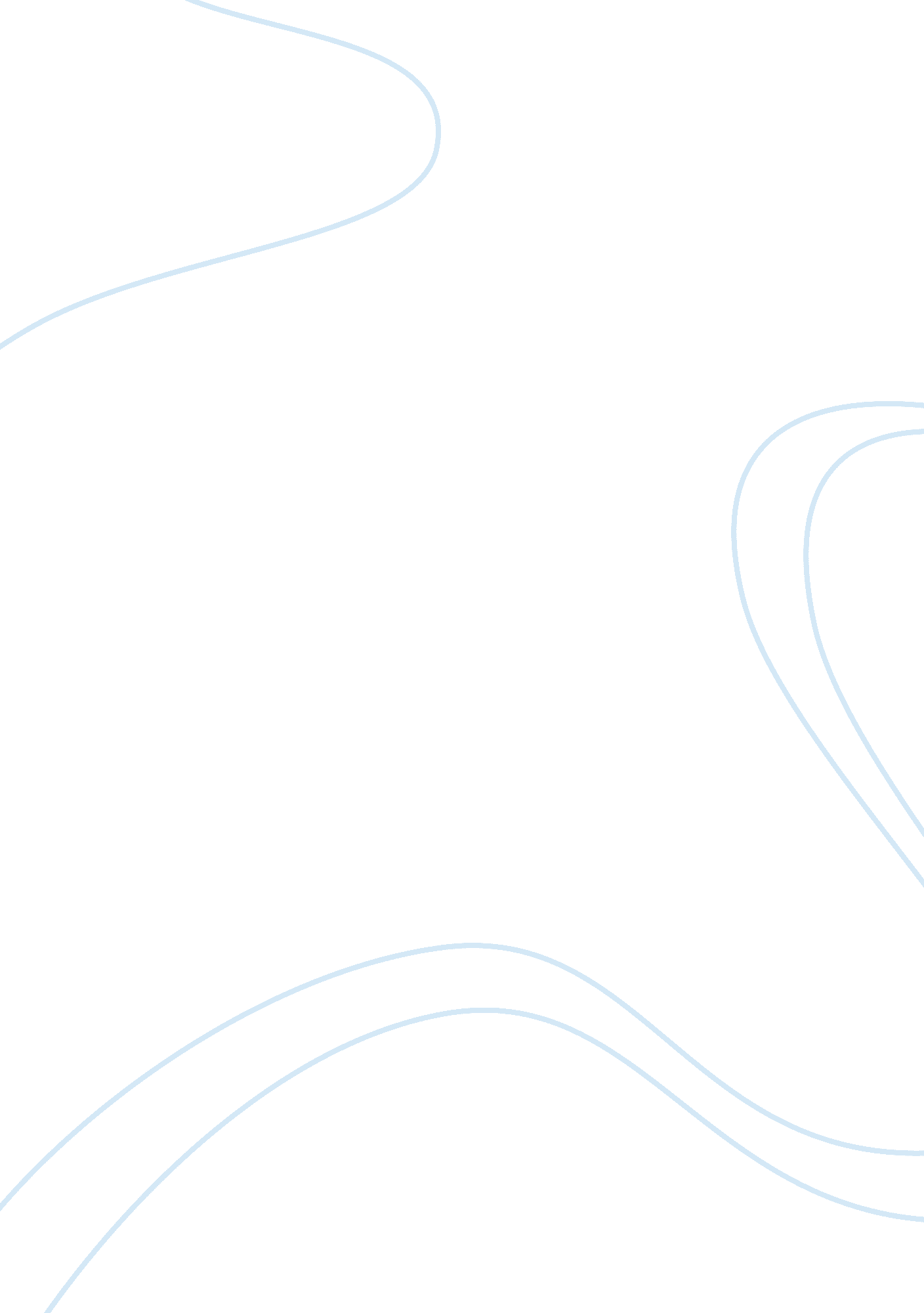 Discussion board 3History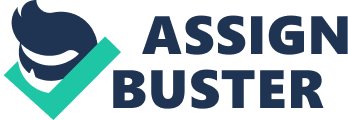 Discussion Board 3 Question According to Georgetown Library , the government came up with a draft, propaganda and an acute penalty for disapproval of the war. America required 1, 000, 000 American soldiers but had only enrolled 73000 soldiers, therefore, required a draft. According to ISToulouseHumsweb (2008), the committee on public information created 750000 four minute speeches with George Creel as the leading propagandist. According to Svartedauen (2012), America adopted a system of punishing people who went against the war by sentencing them to up to 20 years in imprisonment. The propaganda was used to persuade the Americans that the war was right, and it should continue. 
Question 2 
The red scare was the American worry of the stretch of communism. This worry and tension led to a significant desire to remove the communists from America and other parts of the world. According to Propaganda (2011), anyone who was known to take part in the communist movements was placed on a tribunal and sentenced. During this active period of searching the communist groups, the attorneys, farmers and other business people lost their liberty and lines of business as a result of this search process. The red scare led to an increase in the war in Vietnam. According to Annenberg Learner (2015), the Americans were in fear that the Communist North would take over the democratic south. The Sacco and Vanzetti trial echoed the Americans worry of immigration, crimes associated with the immigrants, and lawlessness. Additionally, there was an anti-Italian response in the trial and sentencing perceived by some American citizens all through the nation on account of a planned crime. According to Alfonzo (2009), the origin of the Klan echoed the white USAs worry that marginalized communities may finally invade America. This worry and tension came up as a result of the increase in the number of immigrants and American black communities, tagged with the transformation in American politics which led to the provision of equal rights and employment opportunities to the marginalized groups. 
Works Cited 
Alfonzo T. Sacco & Vanzetti documentary (I of XIV) – YouTube. 2009. Video file. Web. 30 June 
2015. Annenberg Learner. A biography of America (BOA): Episode 17. 2015. Web. 30 June 2015. 
Georgetown University Library. First call: American posters of World War One from the 
Collection of Roger N. Mohovich. Washington DC: Georgetown University Library. 
2015. 2015. Web. 30 June 2015. 
ISToulouseHumsweb. WorldWar I Propaganda – YouTube. 2008. Video file. Web. 30 June 
2015. Propaganda. War propaganda-World War I – The Committee on Public Information. 2011. Web. 
30 June 2015. Svartedauen. Sinking of the Lusitania – YouTube. 2012. Video file. Web. 30 June 
2015. 